Thank you to our Gala Sponsors! We appreciate you all immensely!Plasencia Group https://tpghotels.com/Maaco https://www.maaco.com/locations/fl/tampa-10842/YAP https://www.tampayap.com/Columbia https://www.columbiarestaurant.com/Mother’s Prayer Group https://stlawrence.org/ministry/ministry-directory/spiritual-enrichment/mothers-prayer-group/Vigo & Alessi https://www.vigo-alessi.com/American Roofing https://arsmi.com/New Age Reprographics https://www.newagerepro.com/Redline Carrollwood https://redlineathletics.com/carrollwood/Tampa Bay Bar Services http://www.tampabaybarservices.com/Caruso Law https://carusolawtampa.com/Caldeco https://caldeco.net/Couch Family Foundation https://www.couchfamilyfoundation.org/Mobley Homes https://mobleyhousing.com/Educational Outfitters https://educationaloutfitters.com/Great American Paper https://www.garpusa.com/?utm_campaign=gmbDebartolo (cant find a link for his personal foundation so maybe we don’t create a link)Catering by the Family https://cateringbythefamily.com/Precision Painting Group http://ppgtampa.com/DOSP https://www.dosp.org/St. Lawrence Church https://stlawrence.org/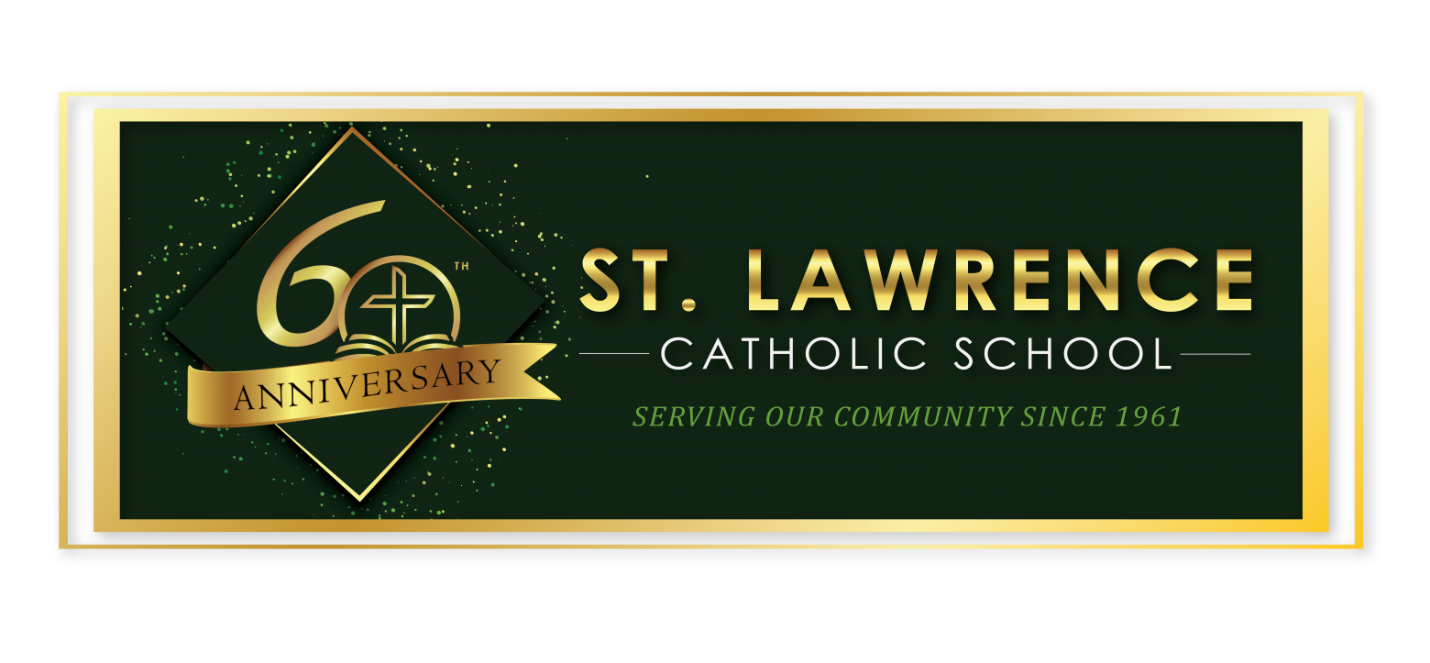 